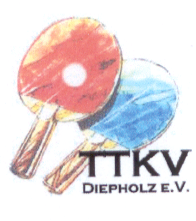 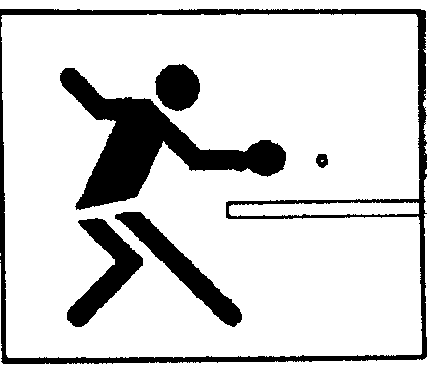 Mit freundlichen Grüßengez. Marcel Twedorf(VLJ)Veranstalter:Tischtennis-Kreisverband Diepholz e. V.Durchführer:	TV Bruchhausen-VilsenGesamtleitung:VLJ Marcel TwedorfTurnierleitung:Marcel Twedorf und TeamOberschiedsrichter:Wird vom VSW nominiertSchiedsgericht:Wird bei Bedarf aus anwesenden Personen gewähltPresse:Örtliche PresseSpielort:Dreifeldsporthalle, Auf der Loge 5, 27305 Br.-VilsenTurnierklassen/Stichtage:Schüler C: Jahrgänge 2008 u. jünger, Schüler B: Jahrgänge.2006 u. jüngerSchüler A: Jahrgänge 2004 u. jünger; Jugend: Jahrgänge 2001 u. jüngerZeitplan:Schüler/innen A und Schüler/innen CSamstag, 22.09.2018 Trainingsmöglichkeit ab        09:00 UhrAnreise und Anmeldung bis	09:30 UhrEröffnung			09:50 UhrSpielbeginn			10:00 UhrJungen, Mädchen und Schüler/innen BSonntag, 23.09.2018Trainingsmöglichkeit ab	09:00 UhrAnreise und Anmeldung bis	09:30 UhrEröffnung			09:50 UhrSpielbeginn			10:00 UhrTische/Netze/Bälle:GEWO Super Compakt 25 // DONIC Stress // JOOLA ***SuperStartberechtigung:Startberechtigt sind Spieler/innen mit gültiger Spielberechtigung für einen Verein des TTKV Diepholz e.V.Spielregeln:Es wird nach den Regeln der ITTF – deutsche Fassung – und denBestimmungen des DTTB unter Berücksichtigung der AB sowie der RuDO des TTVN gespielt.Austragungsmodus:Die Einzel-Konkurrenz wird zunächst im Gruppensystem; ab Achtelfinale wird im einfachen K.O. –System gespielt. Doppel werden im einfachen K.O. System gespielt. Bei zu geringer Anmeldezahl wird das System entsprechend verändert.Meldeschluss/Meldungen:Schriftlich (per Brief/E-Mail) unter Angabe des Geburtsdatums auf beiliegendem Meldebogen bis 18.09.18 an VLJ Marcel Twedorf, Amselstr. 38, 25358 Horst, Email: marcel.twedorf@ttkv-diepholz.de Anmeldungen verpflichten zur Zahlung des Startgeldes auch bei Nichtantreten. Später eintreffende Eingänge werden u. Umständen nicht berücksichtigt.Auslosung:Öffentlich vor Ort.Startgeld:Das Startgeld beträgt 4,00 € je Teilnehmer.Die Meldung verpflichtet zur Zahlung.Das Startgeld ist vor Ort zu zahlen.Ehrungen:Urkunden für die Erst- bis Drittplazierten in den Einzeln, sowie für die jeweils besten Doppelpaarungen. Erinnerungspokale für die Einzelsieger jeder Konkurrenz.Freistellungen:Stehen noch aus und werden schnellstmöglich vom TTBV Hannover bekanntgegeben.Qualifikation:Für die Qualifikation zu den Bezirks-Einzelmeisterschaften (BIM) gelten die Bestimmungen des TTBV Hannover. Pro Konkurrenz qualifizieren sich die drei bestplatzierten Spieler zur BIM. Für weitere Spieler kann ein Verfügungsplatz beantragt werden. Voraussetzung für die Qualifikation zur BIM ist eine Teilnahme an den KIM.Kleidung:TT - sportgerechte Kleidung ist vorgeschrieben. Das Betreten der Spielfläche ist nur mit Sportschuhen mit heller Sohle erlaubt.Vorbehalte:Die Turnierleitung behält sich notwendig werdende organisatorischeÄnderungen vor. Bei  zu wenigen Meldungen im Mädchen- und Schülerinnenbereich behalte ich mir vor, die Konkurrenzen später starten zu lassen. Es wird dann vorher noch eine Infomail geben, falls dieser Fall eintritt!Bewirtung:Der TV Bruchhausen-Vilsen wird eine Cafeteria zur Verfügung stellen. TTR-Relevanz:Alle erzielten Ergebnisse sind TTR-relevant.Sonstiges:Der Verein, sowie der Spieler/die Spielerin ist ferner damit einverstanden, dass die in seiner / ihrer Anmeldung genannten Daten (nur Verein, Mannschaft, Name und Vorname), die von ihm / ihr im Zusammenhang mit seiner / ihrer Teilnahme am Turnier erzielten Ergebnisse, sowie von gemachten Fotos, Filmaufnahmen und Interviews im Internet, Rundfunk, Fernsehen, Zeitung, Werbung, Büchern, fotomechanische Vervielfältigungen (Filme, Videokassetten, etc.) ohne Vergütungsanspruch seinerseits / ihrerseits genutzt werden dürfen.